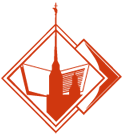 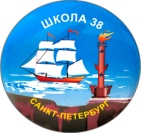 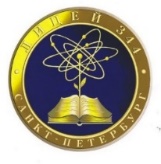 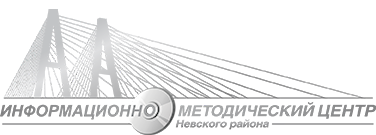 Уважаемые коллеги!В феврале – апреле 2023 года состоится ежегодная Городская научно-практическая конференция проектных и исследовательских работ учащихся начальной школы «Невская Проектория».Учащимся начальных классов предлагается представить свои работы по шести направлениям: «Естественнонаучное», «Техническое», «Социальное», «Эколого-краеведческое», «Гуманитарное», «Художественно-эстетическое». Педагогам, подготовившим конкурсантов, предлагается поделиться опытом организации проектной и исследовательской деятельности. Приём заявок для участия в Конференции в 2023 году: https://docs.google.com/forms/d/e/1FAIpQLSfjLqURNh7sSqImUGb8_p3yefc2esjU4heH_Yy-V68KHK-vgQ/viewform Заявка на участие учащегося начальной школы заполняется руководителем работы, при условии имеющегося письменного согласия родителей (законных представителей).На площадке ГБОУ школы №38 Приморского района проводится эколого-краеведческое направление.Форма проведения Конференции на площадке: очная. Дата и время Конференции: 6 апреля 2023 года, 14.00 Секции:защита окружающей среды;экология моего края;историческое краеведение;естественнонаучное краеведение;экологическое краеведение;культуроведческое краеведение.Участники Конференции прибывают на площадку не позже 13.45. В качестве слушателей исследовательских работ школьников могут присутствовать научные руководители, родители учащихся, группа поддержки (суммарно не более 3 человек без учета самого участника). Не позднее, чем за 10 дней до начала работы площадки Конференции отправляются материалы (паспорт конкурсной работы, скан согласия на обработку персональных данных и презентация для выступления на электронную почту primschool38@yandex.ru ) строго с электронной почты руководителя проекта (педагога), указанной в заявке на конференцию.Связь с участниками конференции осуществляется строго через руководителя проекта (педагога), через его адрес электронной почты и номер телефона, указанные в заявке на конференцию. Связь через других представителей, в том числе родителей, через другие адреса электронной почты и номера телефонов не осуществляется.Формат файлов: PDF. Название файлов в виде: Тип документа(например, Паспорт)_номер ОУ_Фамилия ребёнка_Название проекта или исследования.Например: Паспорт_344_Иванов_Мир муравьёвМесто и дата проведения конференцииНаправление «Техническое»: Санкт-Петербург, ул. Тельмана 47, ГБОУ лицей № 344 Невского района Санкт-Петербурга, 15 февраля 2023 года.Направление «Гуманитарное»: Санкт-Петербург, Дыбенко ул., дом 17 корпус 3, ГБОУ СОШ №13 с углубленным изучением английского языка Невского района Санкт-Петербурга, 28 февраля 2023 года.Направление «Естественнонаучное»: Санкт-Петербург, улица Латышских Стрелков, дом 9, корпус, 1 лит А, ГБОУ лицей № 572 Невского района Санкт-Петербурга, 15 марта 2023 года.Направление «Эколого-краеведческое»: Санкт-Петербург, 
пр. Авиаконструкторов, 15, корп. 2, ГБОУ школа № 38 Приморского района, 6 апреля 2023 года.Направление «Социальное»: Санкт-Петербург, улица Наличная, дом 32, корпус 2, ГБОУ средняя школа № 2 Василеостровского района Санкт-Петербурга, 17 марта 2023 года.Направление «Художественно-эстетическое»: Санкт-Петербург, 
ул. Малая Бухарестская, д.5, к.1, лит. А, ГБОУ школа «Музыка», 13 апреля 2023 года.Регистрация участников по ссылке: https://docs.google.com/forms/d/e/1FAIpQLSfjLqURNh7sSqImUGb8_p3yefc2esjU4heH_Yy-V68KHK-vgQ/viewform Подробнее о конференцииУчредителями Конференции являются:Комитет по образования;Администрация Невского района Санкт-Петербурга в лице отдела образования.Организатором Конференция является:Государственное бюджетное общеобразовательное учреждение лицей №344 Невского района Санкт-Петербурга.Соорганизаторами Конференции являются:Государственное бюджетное общеобразовательное учреждение лицей №572 Невского района Санкт-Петербурга,Государственное бюджетное общеобразовательное учреждение средняя общеобразовательная школа №13 с углубленным изучением английского языка Невского района Санкт-Петербурга,Государственное бюджетное общеобразовательное учреждение средняя общеобразовательная школа №38 Приморского района Санкт-Петербурга,Государственное бюджетное общеобразовательное учреждение средняя общеобразовательная школа №2 Василеостровского района Санкт-Петербург,Государственное бюджетное общеобразовательное учреждение средняя общеобразовательная школа №8 «Музыка» Фрунзенского района Санкт-Петербурга.Социальными партнерами Конференции являются:Государственное бюджетное учреждение дополнительного профессионального педагогического образования центр повышения квалификации специалистов «Информационно-методический центр» Невского района Санкт-Петербурга,Автономная некоммерческая просветительская организация «Школьная лига РОСНАНО»;Российский государственный педагогический университет имени А.И. Герцена,Высшая школа биотехнологий и пищевых производств Санкт-Петербургского Политехнического университета Петра Великого,Государственное бюджетное профессиональное образовательное учреждение педагогический колледж № 1 им. Н.А. Некрасова Санкт-ПетербургаДополнительная информация о Конференции:Сайт ГБОУ лицея № 344: http://licey344spb.ru/proektoriya/ Сайт ГБОУ школы № 38: https://www.spb-school-38.ru/proektnaya-i-issledovatelskaya-deya 